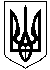 СМОЛІНСЬКА СЕЛИЩНА РАДАНОВОУКРАЇНСЬКОГО РАЙОНУ КІРОВОГРАДСЬКОЇ ОБЛАСТІВИКОНАВЧИЙ КОМІТЕТРІШЕННЯ14 квітня 2022 року							№ 64Про розпорядження начальника Кіровоградської обласної військової адміністрації від 30 березня 2022 року №192-р «Про заборону в Кіровоградській області відвідування лісів населенням і в’їзду до них транспортних засобів та іншої техніки на час дії правового режиму воєнного стану» На виконання Закону України «Про місцеве самоврядування в Україні», Указу Президента України від 24 лютого 2022 року №64 «Про введення воєнного стану в Україні»В И Р І Ш И В:Інформацію прийняти до відома. Контроль за виконанням цього рішення покласти на начальника відділу будівництва, земельних ресурсів, архітектури та житлово-комунального господарства Бойка В.В.Селищний голова 								Микола МАЗУРА 